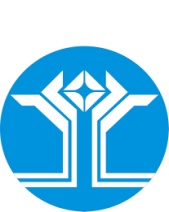 РОССИЙСКАЯ ФЕДЕРАЦИЯ (РОССИЯ)РЕСПУБЛИКА САХА (ЯКУТИЯ)МИРНИНСКИЙ РАЙОНМУНИЦИПАЛЬНОЕ ОБРАЗОВАНИЕ «ПОСЕЛОК АЙХАЛ»АЙХАЛЬСКИЙ ПОСЕЛКОВЫЙ СОВЕТLXI СЕССИЯОб утверждении типовой формы согласия на обработку персональных данных депутатов Айхальского поселкового Совета и типовой форма разъяснения субъекту персональных данных юридических последствий отказа предоставить свои персональные данныеВ соответствии с Федеральным законом от 27.07.2006 № 152-ФЗ «О персональных данных» и во исполнение постановления Правительства Российской Федерации от 21.03.2012 № 211 «Об утверждении перечня мер, направленных на обеспечение выполнения обязанностей, предусмотренных Федеральным законом «О персональных данных» и принятыми в соответствии с ним нормативными правовыми актами, операторами, являющимися государственными или муниципальными органами" и в целях организации работы с персональными данными в Айхальском поселковом Совете, Айхальский поселковый Совет решил:Утвердитьтиповую форму согласия на обработку персональных данных депутатов Айхальского поселкового Совета согласно приложению № 1;типовую форму разъяснения субъекту персональных данных юридических последствий отказа предоставить свои персональные данные согласно приложению № 2.Настоящее решение опубликовать в течение 10 дней после его принятия и разместить с приложениями на официальном сайте Администрации МО «Поселок Айхал» (www.мо-айхал.рф).Настоящее решение вступает в силу на следующий день после дня его официального опубликования.Контроль за исполнением настоящего постановления возложить на Председателя Айхальского поселкового Совета.Приложение № 1Утвержденарешением Айхальского поселкового Советаот 23 мая 2017 года III-№ 61-6Типовая форма согласия на обработку персональных данных депутатов Айхальского поселкового СоветаЯ, ________________________________________________________________________,(фамилия, имя, отчество (при наличии) депутата Айхальского поселкового Совета)паспорт серия __________ номер ______________, кем и когда выдан _____________ ____________________________________________________________________________________, код подразделения __________, проживающий (ая) по адресу: ____________________________________________________________________________________, согласен (а) на обработку предоставленных мной в период осуществления полномочий депутата Айхальского поселкового Совета МО «Поселок Айхал» Мирнинского района Республики Саха (Якутия) персональных данных (ФИО, дата, место рождения, сведения о гражданстве (подданстве), паспортные данные, сведения об образовании, адрес фактического места жительства, адрес по регистрации, номера личных телефонов, контактная информация, фотографии, информация о переподготовке и повышении квалификации, информация о трудовой деятельности, информация о страховом пенсионном свидетельстве, информация об идентификационном номере налогоплательщика, сведения об имеющемся банковском счете в п.Айхал и т.п.) представителями Секретариата Айхальского поселкового Совета и Администрации МО «Поселок Айхал» Мирнинского района Республики Саха (Якутия) и размещение их в базе данных Айхальского поселкового Совета и (или) иных базах данных, действующих в Администрации МО «Поселок Айхал» Мирнинского района, для обработки персональных данных депутатов Айхальского поселкового Совета.Я согласен (а), что мои персональные данные в предусмотренных законодательством Российской Федерации и Республики Саха (Якутия) пределах будут передаваться представителям Мирнинского районного Совета, Мирнинской территориальной избирательной комиссии, МРИ ФНС № 1 по Республике Саха (Якутия), региональное и местное отделения политических партий, а также для решения задач, связанных с исполнением требований законодательства в деятельности Айхальского поселкового Совета и Администрации МО «Поселок Айхал» Мирнинского района.Я проинформирован (а), что под обработкой персональных данных понимаются действия (операции) с персональными данными в рамках выполнения Федерального закона от 27.07.2006 № 152-ФЗ, а конфиденциальность персональных данных соблюдается операторами в соответствии с требованиями законодательства Российской Федерации.Настоящее согласие действует в период осуществления полномочий депутата Айхальского поселкового Совета МО «Поселок Айхал» Мирнинского района и хранения документации Айхальского поселкового Совета (постоянно). Я информирован (а) о том, что настоящее согласие может быть отозвано мной в письменной форме в любое время.Приложение № 2Утвержденарешением Айхальского поселкового Советаот 23 мая 2017 года III-№ 61-6Типовая форма разъяснения субъекту персональных данных юридических последствий отказа предоставить свои персональные данныеМне, ______________________________________________________________________,(фамилия, имя, отчество (при наличии) депутата Айхальского поселкового Совета)разъяснены юридические последствия отказа предоставить свои персональные данные уполномоченным лицам Айхальского поселкового Совета.В соответствии со статьей 40 Федерального закона от 06.10.2003 № 131-ФЗ «Об общих принципах организации местного самоуправления в Российской Федерации», Положением о персональных данных в муниципальном образовании «Поселок Айхал», утвержденным решением Айхальского поселкового Совета от 30.04.2008 № 9-3, Порядком формирования и ведения личных дел депутатов Айхальского поселкового Совета, утвержденным решением Айхальского поселкового Совета от 30.03.2016 III-№ 48-9, Айхальским поселковым Советом определен перечень персональных данных, которые субъект персональных данных обязан представить уполномоченным лицам Айхальского поселкового Совета в связи с исполнением полномочий депутата Айхальского поселкового Совета.23 мая 2017 годаIII-№ 61-6Заместитель главы администрацииМО «Поселок Айхал»_________________________ О.В. ВознаяПредседательАйхальского поселкового Совета______________________ С.А. Домброван(дата)(подпись)(расшифровка подписи)Служебные отметки:Ф.И.О. работника, получившего согласие(подпись)(дата)(дата)(подпись)